Please print this page and bring with you on Spirit Night at Papa John’s Pizza on Wednesday, May 15. 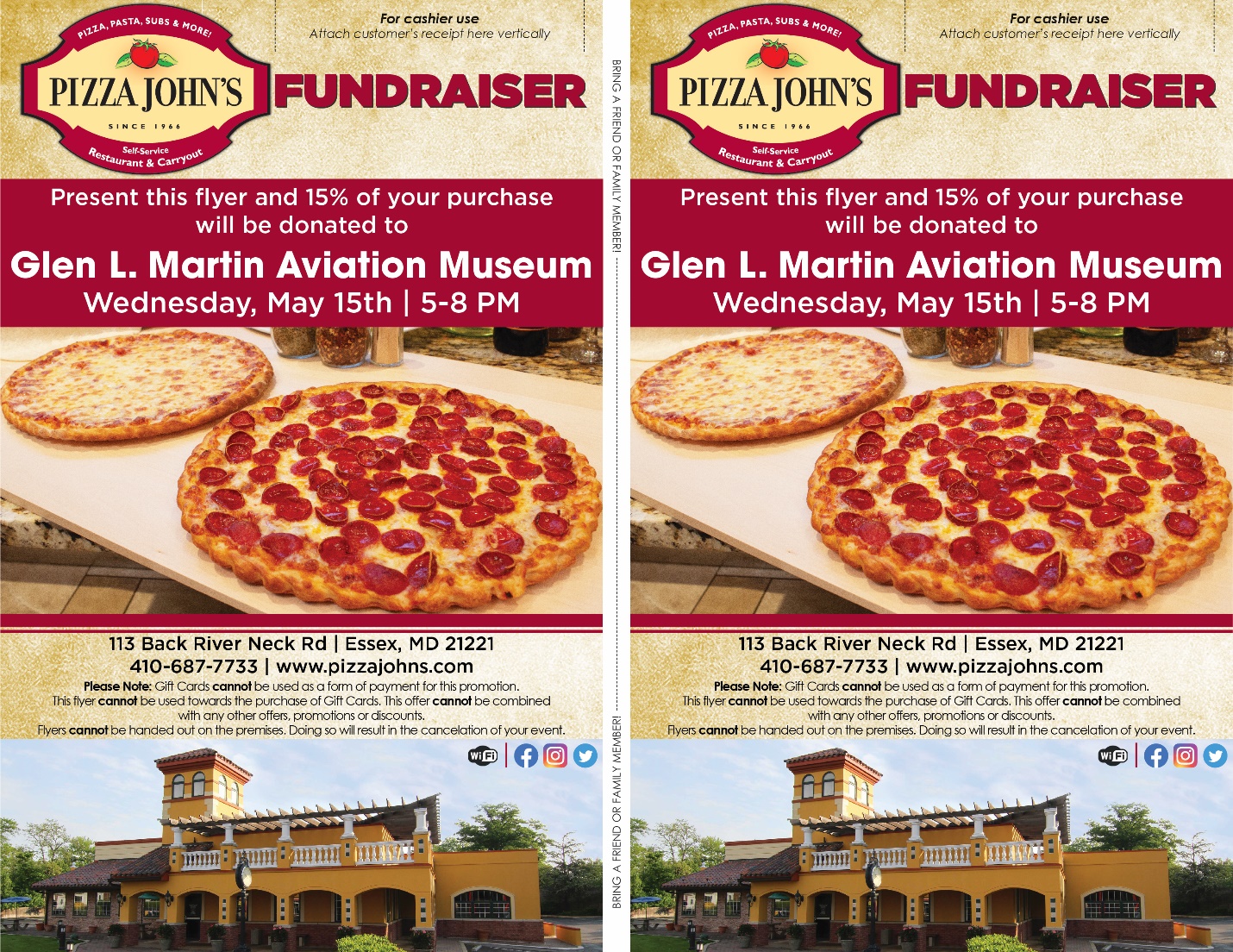 